Persona Natural	Persona Jurídica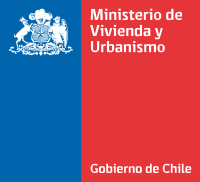 UNIDAD DE REGISTROS TÉCNICOSDECLARACIÓN JURADA PROVEEDORES SIN PERSONAL DEPENDIENTE 	 ,  	   	   	(ciudad)	(fecha)Yo,   	RUT   N° 	, domiciliado(a) en 	(Ciudad y comuna, calle, número, oﬁcina o depto.)Representante legal de la empresa  	(Razón social)RUT N°  	En conformidad a lo solicitado por el D.S. N°22 (v. y U.) 2009 y sus modificaciones, que regula el Registro Nacional de Instaladores, Mantenedores y Certificadores de Ascensores tanto Verticales como Inclinados, Funiculares, Montacargas y Escaleras y Rampas Mecánicas, del Ministerio de Vivienda y Urbanismo, para el trámite de ________________________________declaro bajo juramento que no cuento con personal dependiente bajo las normas del código del trabajo, que realice labores de instalación, mantención o certificación según corresponda.                                                                                         Nombre, firma y timbre del interesado o su representante legalNota: Otorgar una declaración jurada no fidedigna, puede ser constitutivo de delito según lo dispuesto en los artículos 210 y 212 del Código Penal.Nota N°2:  Si la situación declarada en este documento sufre cambios, el proveedor tiene la obligación de informar a la brevedad y entregar documentación solicitada según la normativa, a la Secretaría Regional Ministerial de Vivienda y urbanismo donde se encuentra inscrito.  www.proveedorestecnicos.minvu.gob.cl | Ministerio de Vivienda y Urbanismo